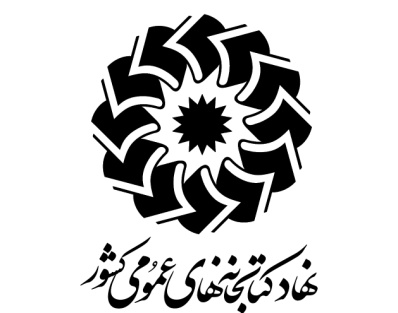 معرفي پيشكسوت نمونهاستان ---
نام و نام خانوادگي: آقاي/خانم ---سال بازنشستگي: ---مدت زمان خدمت خارج از مجموعه نهاد: ---مدت زمان خدمت در مجموعه نهاد: ---مدت زمان خدمت در كتابخانه هاي عمومي: ---صورتجلسه انتخاب نفرات برگزیده  استان ....................با رعایت مفاد مندرج در  بخشنامه ی  شماره ..... ..... ..... .....  مورخ ..... ..... ..... .....  در خصوص انتخاب پيشكسوت نمونه،  موارد فوق طی جلسه مورخ         /    /  1395   توسط امضا کنندگان ذیل، مورد  بررسی و  تائید قرار گرفت.تحصيلاتسنوات خدمتدرج حكم كارگزيني و تكميل جدول ذيل ضروري است.سوابق شغلي: الف: خارج از مجموعه نهاد:ب. در مجموعه نهاد كتابخانه‏هاي عمومي:ايثارگري، جانبازي و آزادگيتشويقاتدوره هاي آموزشي طي شدهعضويت در كتابخانهعضويت در انجمن كتابخانه هاي استان/شهرستانميزان آشنايي با روش هاي نوين كتابداريهمكاري و ارتباط با نهاد در قالب مشاوره به مديران و كتابداران در حوزه كتاب و كتابخوانيهمکاری در فعالیت های کتابخانه اي پس از بازنشستگيخيّرينپيشكسوت  نمونهپيشكسوت  نمونهپيشكسوت  نمونهاسامي نامزدهانام و نام خانوادگی  فرد منتخبدلایل كلي انتخاب افراد..................................................................................................................................................................................................................................................................................................................................................................محل الصاق عکس مسئول حراستکارشناس/كارشناس مسئولامور کتابخانه هامعاونمدیر کل....................................................................................رديفنام موسسهسمتمدتمدتتوضيحاترديفنام موسسهسمتازتاتوضيحاتردیفشهرسمتنام کتابخانهمدتمدتتوضیحاتردیفشهرسمتنام کتابخانهازتاتوضیحات